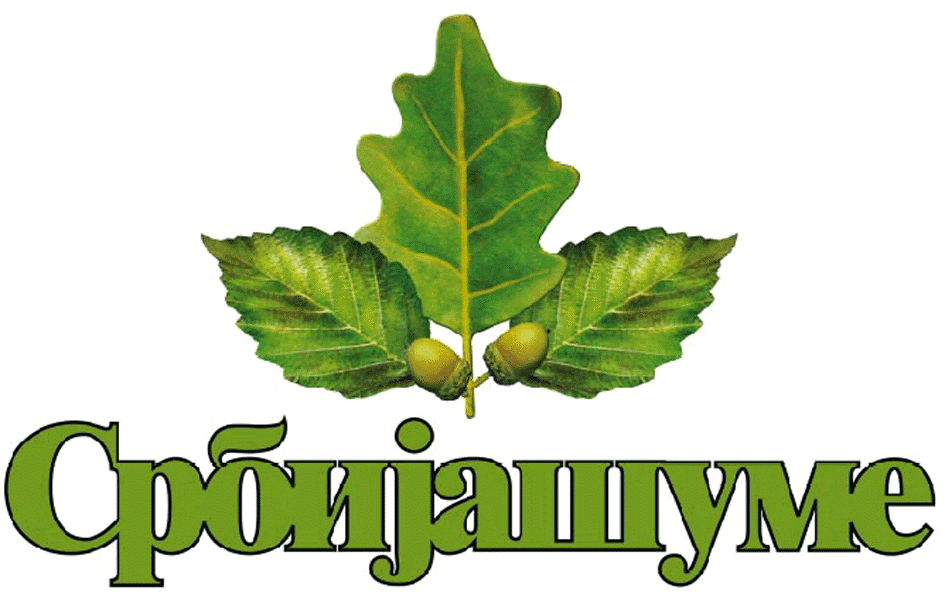 Јавно предузеће "СРБИЈАШУМЕ" - Београд Шумско газдинство „БЕОГРАД“ - Београд Адреса: 11 000 Београд, Кнеза Милоша 55Тел: 011/36-11-083Факс: 011-36-11-887web: www.srbijasume.rsБрој: 115/2020-11Датум: 30.07.2020.г.ОБАВЕШТЕЊЕ О ЗАКЉУЧЕНОМ УГОВОРУНазив наручиоца: ЈП ''Србијашуме'' , ШГ "Београд“ - БеоградАдреса наручиоца: Кнеза Милоша 55, 11000 БеоградИнтернет страница наручиоца: www.srbijasume.rsВрста наручиоца: Државно јавно предузећеВрста поступка јавне набавке: Отворени поступак.Врста предмета набавке: УслугеОпис предмета набавке: Услуге мониторинга, прегледа и анализа надлежних стручних организација за потребе расадника тополе.Назив и ознака из општег речника набавке: Услуге техничког испитивања, анализе и консалтинга – 71600000.Уговорена вредност (без ПДВ-а): 1.500.000,00 динараКритеријум за доделу уговора: Најнижа понуђена ценаБрој примљених понуда: 1 (једна)Понуђена цена (без ПДВ-а): Највиша - 1.500,000,00 динара Најнижа - 1.500,000,00 динара Понуђена цена код прихватљивих понуда (без ПДВ-а): Највиша - 1.500,000,00 динара Најнижа - 1.500,000,00 динара Део или вредност уговора који ће се извршити преко подизвођача:-Датум доношења одлуке о додели уговора: 17.07.2020.г.Датум закључења уговора: 22.07.2020.г.Основни подаци о добављачу:Период важења уговора: 9 (девет) месеци од датума закључења уговора или до момента утрошка средстава у износу укупне вредности уговора. Околности које представљају основ за измену уговора:Наручилац може након закључења уговора о јавној набавци, без спровођења поступка јавне набавке повећати обим предмета набавке, с тим да се вредност уговора може повећати максимално до 5% од укупне вредности првобитно закљученог уговора, у складу са чланом 115. Закона о јавним набавкамаОстале информације:-Назив добављачаАдреса добављачаОпштинаМатични бројПИБИНСТИТУТ ЗА НИЗИЈСКО ШУМАРСТВО И ЖИВОТНУ СРЕДИНУНови Сад, Антона Чехова 13дНови Сад08865248104706702